ПРОЕКТвнесения изменений в административный регламент администрации города Благовещенска по предоставлению муниципальной услуги «Выдача разрешения на использование земель или земельного участка, находящихся в государственной или муниципальной собственности», утвержденный постановлением администрации города Благовещенска от 27.06.2016 № 19731. Внести в административный регламент администрации города Благовещенска по предоставлению муниципальной услуги «Выдача разрешения на использование земель или земельного участка, находящихся в государственной или муниципальной собственности», утвержденный постановлением администрации города Благовещенска от 27.06.2016 № 1973 (в ред. постановления администрации города Благовещенска от 26.04.2019    № 516) , следующие изменения:   1.1. пункт 2.1. раздела 2 «Стандарт предоставления муниципальной услуги» дополнить абзацем 8 следующего содержания:«- в целях возведения некапитальных строений, сооружений, предназначенных для осуществления товарной аквакультуры (товарного рыбоводства), на срок действия договора пользования рыбоводным участком.»;1.2. пункт 2.6.1. раздела 2 «Стандарт предоставления муниципальной услуги» дополнить подпунктом 10 следующего содержания:«10) информация о необходимости осуществления рубок деревьев, кустарников, расположенных в границах земельного участка, части земельного участка или земель из состава земель промышленности, энергетики, транспорта, связи, радиовещания, телевидения, информатики, земель для обеспечения космической деятельности, земель обороны, безопасности и земель иного специального назначения, в отношении которых подано заявление, - в случае такой необходимости.».2. Приложения № 1 и № 2 к административному регламенту заменить приложениями № 1 и № 2 (соответственно), прилагаемыми к настоящему постановлению.Приложение № 1к административному регламенту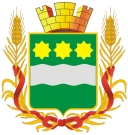 Администрация города Благовещенска
Амурской области          Заявитель обязан выполнить предусмотренные статьей 39.35 Земельного кодекса Российской Федерации требования в случае, если использование земель или земельных участков привело к порче или уничтожению плодородного слоя почвы в границах таких земель или земельных участков.           Возможно досрочное прекращения действия данного разрешения со дня предоставления земельного участка физическому или юридическому лицу, о чем заявитель будет уведомлен о предоставлении земельного участка таким лицам в течение 10 дней со дня принятия такого решения.Согласование осуществления рубок деревьев, кустарников, расположенных в границах земельного участка, части земельного участка или земель из состава земель промышленности, энергетики, транспорта, связи, радиовещания, телевидения, информатики, земель для обеспечения космической деятельности, земель обороны, безопасности и земель иного специального назначения, в отношении которых выдается разрешение, за исключением случаев, если запрет на рубку и (или) ограничение рубки установлены в соответствии с федеральными законами и законами субъектов Российской Федерации (при условии представления заявителем информации, указанной в подпункте 10 пункта 2.6.1 настоящего Регламента).Приложение:Схема границ предполагаемых к использованию земель или земельных участков на кадастровом плане территории.Приложение № 2к административному регламентуМэру города Благовещенскаот ____________________________________________________________________________________________________________________________________________________________ (для юридических лиц - наименование, местонахождение, организационно-правовая    форма, сведения о государственной регистрации в ЕГРЮЛ; для физических лиц - фамилия, имя, отчество, реквизиты документа, удостоверяющего  личность)Адрес заявителя(ей) ____________________________________________________________________________________________________________________________________________________________ (почтовый адрес, адрес электронной почты, способ получения решения)Телефон (факс) заявителя(ей) ___________________________________________________ЗАЯВЛЕНИЕПрошу выдать разрешение на использование земель или земельных участков, находящихся в государственной или муниципальной собственности, ______________________________________________________________________________________________(адресные ориентиры земель или земельного участка)Предполагаемая цель использования ____________________________________________________________________________________________________________________________________________________________________________________________________________________________(указывается цель использования в соответствии с пунктом 1 статьи 39.34 Земельного кодекса РФ)Площадь использования________________________________________________________Срок использования земель или земельного участка _________________________________                                              (в пределах сроков, установленных пунктом 1 статьи 39.34 Земельного кодекса РФ)Кадастровый номер земельного участка___________________________________________(если планируется использование всего земельного участка или его части)К заявлению прилагаются следующие документы:1) копии документов, удостоверяющих личность (для заявителей - физических лиц);2) копии документа, удостоверяющих личность представителя заявителя, и документа, подтверждающего полномочия представителя заявителя, - в случае, если заявление подается представителем заявителя;3) схема границ предполагаемых к использованию земель или части земельного участка на кадастровом плане территории с указанием координат характерных точек границ территории - в случае, если планируется использовать земли или часть земельного участка (с использованием системы координат, применяемой при ведении государственного кадастра недвижимости);4) информация о необходимости осуществления рубок деревьев, кустарников, расположенных в границах земельного участка, части земельного участка или земель из состава земель промышленности, энергетики, транспорта, связи, радиовещания, телевидения, информатики, земель для обеспечения космической деятельности, земель обороны, безопасности и земель иного специального назначения - в случае такой необходимости.Заявитель вправе дополнительно представить следующие документы:1) кадастровую выписку о земельном участке, кадастровый паспорт земельного участка, кадастровый план территории;2) выписку из Единого государственного реестра юридических лиц - в случае, если заявление подается юридическим лицом;б) иные документы, подтверждающие основания для использования земель или земельного участка в целях, предусмотренных статьей 39.34 Земельного кодекса Российской Федерации.Я не возражаю против обработки, включая сбор, запись, систематизацию, накопление, хранение, уточнение (обновление, изменение), извлечение, использование, передачу (распространение, предоставление, доступ), обезличивание, блокирование, удаление, уничтожение моих персональных данных исключительно в целях предоставления муниципальной услуги.Я подтверждаю, что предоставленные мной персональные данные являются полными, актуальными и достоверными."____" ____________ 20__ г.Заявитель _____________________________________________________ _____________(Ф.И.О. физического лица, представителя юридического лица)      (подпись)РАЗРЕШЕНИЕна использования земель или земельных участков, находящихся в государственной или муниципальной собственности№__________РАЗРЕШЕНИЕна использования земель или земельных участков, находящихся в государственной или муниципальной собственности№__________РАЗРЕШЕНИЕна использования земель или земельных участков, находящихся в государственной или муниципальной собственности№__________РАЗРЕШЕНИЕна использования земель или земельных участков, находящихся в государственной или муниципальной собственности№__________г. Благовещенскг. Благовещенскг. Благовещенск_______________Дата выдачиАдминистрация города БлаговещенскаАдминистрация города БлаговещенскаАдминистрация города БлаговещенскаАдминистрация города Благовещенскаразрешаетиспользование земель или земельных участков на землях муниципального образования города Благовещенска, государственная собственность на которые не разграничена.использование земель или земельных участков на землях муниципального образования города Благовещенска, государственная собственность на которые не разграничена.использование земель или земельных участков на землях муниципального образования города Благовещенска, государственная собственность на которые не разграничена.использование земель или земельных участков на землях муниципального образования города Благовещенска, государственная собственность на которые не разграничена.Цели использования (в соответствии с пунктом 1 статьи 39.34 Земельного кодекса Российской Федерации)Цели использования (в соответствии с пунктом 1 статьи 39.34 Земельного кодекса Российской Федерации)Кадастровый номер земельного участка – (в случае, если планируется использование всего земельного участка или его части)Кадастровый номер земельного участка – (в случае, если планируется использование всего земельного участка или его части)Площадь земель или земельных участков, предполагаемых к использованиюПлощадь земель или земельных участков, предполагаемых к использованиюМестоположениеМестоположениеРазрешение выдано на срок(в пределах сроков, установленных пунктом 1 статьи 39.34 Земельного кодекса Российской Федерации);Разрешение выдано на срок(в пределах сроков, установленных пунктом 1 статьи 39.34 Земельного кодекса Российской Федерации);